令和５年度 青森県被災建築物応急危険度判定士養成講習会～　開催のご案内　～　　　　　　　　　　　　　　　　　　　　　　　　　　　　　　　　　　　　　　　　　　　　　　青森県県土整備部建築住宅課（応急危険度判定士に関する県ＨＰ：https://www.pref.aomori.lg.jp/soshiki/kendo/kenju/oukyukikenndo.html）●主　催：青森県●日　時：令和５年６月１３日(火)　１０時００分～１２時００分　※受付開始　９時３０分から●会　場：アピオ青森（青森市中央３丁目１７－１）イベントホール（定員234名）アピオ駐車場は当日かなり混み合うことが予想されます。可能な限り公共交通機関でお来しください。お車でお越しで、駐車場が満車の場合、民間駐車場（別途有料）をご利用願います。●対象者：①建築士②国、地方公共団体の職員及びこれらの職員であった者で、建築に関する実務として３年以上の経験を有する者又は、特定行政庁の職員及び職員であった者で、建築に関する実務として２年以上の経験を有する者③建設業法第２７条第１項による建築に関する一級又は二級施工管理技士の資格を有する者④建築基準法第１２条第１項による特定建築物調査員の資格を有する者●定　員：４０名程度　●受講料：無料●講習内容●テキスト：被災建築物応急危険度判定マニュアル　　　　　　　　　（発行：財団法人日本建築防災協会、全国被災建築物応急危険度判定協議会）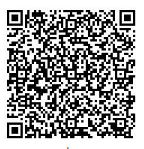 ●申込方法：①または②のいずれかの方法で申込みをしてください。①青森県電子申請届出システムによる申込みhttps://apply.e-tumo.jp/pref-aomori-u/offer/offerList_detail?tempSeq=9847　　　　　　　　②別紙の「受講申込書」に必要事項を記入し、建築住宅課へメール又はＦＡＸで送信●申込締切：令和５年６月２日（金）※定員になり次第、締め切らせていただきます。●その他：応急危険度判定士の登録を希望する方は、当日、顔写真（縦3cm横2.5cm）２枚、印鑑及び該当する免許証等（建築士は免許証、施工管理技士は合格証、調査員は資格者証）の写しを持参してください。●お問合せ先：青森県　県土整備部　建築住宅課　建築指導グループ　担当　石田〒030-8570　青森市長島１丁目１番１号（青森県庁北棟3階）TEL　017-722-1111（内線6801）　/　FAX　017-734-8197時間内　　　容説明者等10:00～10:05～～12:00開会挨拶応急危険度判定制度・基準について応急危険度判定士の登録について青森県県土整備部建築住宅課長建築指導グループ　担当者※適宜休憩を取ります。